OPIS PRZEDMIOTU ZAMÓWIENIAOpisZdjęcie poglądowe produktuPodkład MDF, kolor: ciemny brąz, wymiar: A5 (ok. 15 cm/20cm)Nadruk sublimacyjny, aluminium w kolorze złotym-szczotkowane, wymiar blachy 
ok. 13cm/18cm.Możliwość sublimacji koloru białego.Informacje do nadruku przekaże Zamawiający po wyborze Wykonawcy. 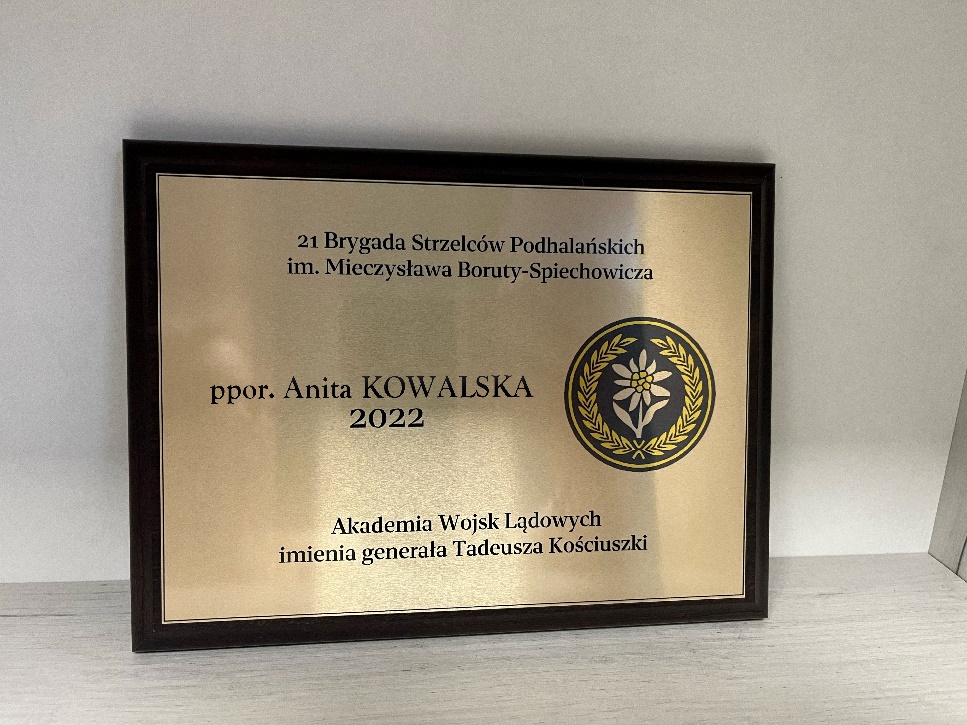 